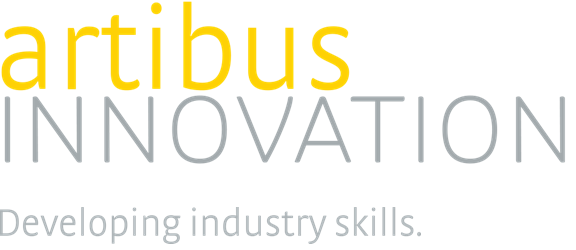 NatHERS and Home Sustainability Project Brief 1 								3 May 2019Project Scope On behalf of the Property Services IRC, Artibus Innovation is reviewing and updating the:CPP41110 Certificate IV in Home Sustainability Assessment, and the  CPP41212 Certificate IV in NatHERS Assessment, and25 sector specific units of competency. The CPP51012 Diploma of Residential Building Energy Assessment is proposed to be removed as no registered training organisation (RTO) has it on scope, nor have there ever been any enrolments. Project SummaryAn integrated qualification is proposed, the Certificate IV in Home Energy Efficiency and Sustainability.The packaging rules support specialisations in either thermal performance assessment, home sustainability assessment, or both. The processes supporting the review of the CPP41212 Certificate IV in NatHERS Assessment and the CPP41110 Certificate IV in Home Sustainability Assessment involved:an initial desktop audit of the units and qualificationsthe formation of a technical advisory group (TAG) comprising industry practitioners and representation from the national NatHERS Administrator, NatHERS Assessor Accrediting Organisations, and the Victorian Government’s voluntary home efficiency rating scheme, (Victorian Residential Efficiency Scorecard).an occupational analysis based on interviews with 11 practitioners in thermal performance assessment and home sustainability assessment was undertaken. The findings were used as a basis for developing the new qualification and updating sector specific units to align with current and emerging work practices. The project was also guided by several key principles underpinning current government reforms to training packages:remove obsolete and superfluous qualifications from the systemsupport individuals to move easily from one related occupation to another, andimprove the efficiency of the training system at the unit level.Nine TAG meetings were held between November 2017 and May 2019 at which the qualification structure and coverage of the thermal performance assessment units were discussed at length.  In the consultation period 27 February - 20 March 2019, a webinar to provide information on the project was conducted. There were 54 participants. A survey on the 12 draft units and integrated qualification had 115 respondents. The feedback has been analysed and considered with assistance from the Technical Advisory Group (TAG). The qualification received support particularly for the flexibility it provided. It enables candidates to specialise in thermal performance or home sustainability, or both. It was recognised that many practitioners nowadays do both thermal performance and home sustainability assessments. The objections to the integrated qualification seemed to be from practitioners who assumed that they would need to retrain in the new qualification. This is not the case. Other objections were based on concern that candidates for the thermal performance specialisation would be forced to complete home sustainability units. The packaging rules can be applied so that this does not happen. There were no objections to the proposal that the Diploma of Residential Building Energy Assessment would lapse as no RTO has had it on scope and there have never been any enrolments. The limited feedback received on the proposed deletion of 13 units was in favour as duplication across units was reduced. The final draft documents are now available for comment and validation.Draft mapping information (as at 3 May 2019)Qualification mappingUnits of competency mappingProject plan overview as at 3 May 2019CPC Construction, Plumbing and Services Training PackageCPC08 Construction, Plumbing and Services Training PackageCommentsAnticipated Equivalent statementCPP41119 Certificate IV in Home Energy Efficiency and Sustainability CPP41110 Certificate IV in Home Sustainability AssessmentCPP41212Certificate IV in NatHERS AssessmentSupersedes and is equivalent to CPP41110 Certificate IV in Home Sustainability Assessment and CPP41212 Certificate IV in NatHERS AssessmentEquivalentEquivalentCPP51012 Diploma of Residential Building Energy AssessmentTo be removed as there is no demand. No RTO has it on scope and there have never been any enrolments. Removed CPC Construction, Plumbing and Services Training PackageCPC08 Construction, Plumbing and Services Training PackageCommentsAnticipated Equivalent statementCPPCOM4001 Manage own work, professional development and ethical behavior. CPPHSA4018A Manage own work, professional development and ethical behaviourSupersedes and equivalent to:CPPHSA4006A Manage own work, professional development and ethical ehavior as a home sustainability assessor, and CPPHSA4018A Manage own work, professional development and ethical behavior.Updated to meet the Standards for Training Packages.EECPPHES4001 Research and assess impact of building elements on thermal performance of residential buildings.CPPHSA4015A Assess impact of building elements on thermal performance of residential buildingsSupersedes and equivalent to CPPHSA4015A Assess impact of building elements on thermal performance of residential buildings,Updated to meet the Standards for Training Packages.ECPPHES4002 Advise clients on thermal performance of residential buildings.CPPHSA4019A Inform clients about thermal performance of residential buildingsSupersedes and equivalent to CPPHSA4019A Inform clients about thermal performance of residential buildings.Updated to meet the Standards for Training Packages.ECPPHES4003 Operate and maintain computer system to support thermal performance assessmentsCPPHSA4020A Operate computer systems to support NatHERS assessmentSupersedes and equivalent to CPPHSA4020A Operate computer systems to support NatHERS assessment.Updated to meet the Standards for Training Packages.ECPPHES4004 Conduct thermal performance assessment of residential buildingsCPPHSA4012A Conduct NatHERS assessment of planned residential buildingsSupersedes and equivalent to CPPHSA4012A Conduct NatHERS assessment of planned residential buildings.Updated to meet the Standards for Training Packages.ECPPHES5001 Conduct thermal performance assessment of complex residential buildingsCPPHSA5001A Assess thermal performance of complex residential buildingsSupersedes and equivalent to CPPHSA5001A Assess thermal performance of complex residential buildings.Updated to meet the Standards for Training Packages.ECPPCOM4002 Implement safe work practices in the property industry CPPHSA4005A Minimise health, safety and security risks when assessing home sustainabilitySupersedes and equivalent to CPPHSA4005A Minimise health, safety and security risks when assessing home sustainability. Updated to meet the Standards for Training Packages.ECPC Construction, Plumbing and Services Training PackageCPC08 Construction, Plumbing and Services Training PackageCommentsAnticipated Equivalent statementCPPHES4005 Assess household energy use and efficiency improvementsCPPHSA4001A Assess household energy useSupersedes and equivalent to CPPHSA4001A Assess household energy use. Updated to meet the Standards for Training Packages.ECPPHES4006 Assess household water use and efficiency improvementsCPPHSA4003A Assess household water useSupersedes and equivalent to CPPHSA4003A Assess household water use.Updated to meet the Standards for Training Packages.ECPPHES4007 Assess thermal performance of existing residential buildingsCPPHSA4004A Assess thermal performance of existing residences using non-rating tools and techniquesSupersedes and equivalent to CPPHSA4004A Assess thermal performance of existing residences using non-rating tools and techniques.Updated to meet the Standards for Training Packages.ECPPHES4008 Assess household waste generation and waste management improvementsCPPHSA4002A Assess household waste generation and managementSupersedes and equivalent to CPPHSA4002A Assess household waste generation and management. Updated to meet the Standards for Training Packages.ECPPHES4009 Promote the adoption of home sustainability practicesCPPHSA4007A Promote the adoption of home sustainability practices by residentsSupersedes and equivalent to CPPHSA4007A Promote the adoption of home sustainability practices by residents.Updated to meet the Standards for Training Packages.E13 units are recommended for removal 13 units are recommended for removal 13 units are recommended for removal 13 units are recommended for removal CPPHSA4006A Manage own work, professional development and ethical behaviour as a home sustainability assessorRecommended for removal as there is significant overlap with CPPHSA4018A Manage own work, professional development and ethical behaviour which has been updated to CPPCOM4001 Manage own work, professional development and ethical behaviour. CPC Construction, Plumbing and Services Training PackageCPC08 Construction, Plumbing and Services Training PackageCommentsAnticipated Equivalent statementCPPHSA4008A Apply sustainability principles, legislation and information on government programsIncorporated into relevant updated units.Assess household energy use and efficiency improvements; Assess household water use and efficiency improvements; Assess household waste generation and waste management improvements.CPPHSA4010A Estimate the cost of home sustainability measuresSignificant overlap with CPPHSA4017A Cost measures to improve thermal performance of residential buildings, also recommended for deletion. The TAG advised that NatHERS and Home Sustainability Assessors don’t do formal estimates but rather provide indicative costs. The concepts of indicative costs and cost effectiveness are reflected in the units.CPPHSA4011A Collect information to support NatHERS assessmentEmbedded in updated units CPPHES4005 Conduct thermal performance assessment of residential buildings and CPPHES5001 Conduct thermal performance assessment of complex residential buildings.CPPHSA4013A Conduct NatHERS assessment of existing residential buildingsSignificant overlap with CPPHSA4012A Conduct NatHERS assessment of planned residential building. Updated unit refers to both existing and planned.CPPHSA4014A Meet regulatory requirements when completing NatHERS assessmentsEmbedded in relevant updated units CPPHES4005 Conduct thermal performance assessment of residential buildings and CPPHES5001 Conduct thermal performance assessment of complex residential buildings.CPPHSA4016A Advise on options for enhancing thermal performance of residential buildingsEmbedded in relevant units.CPC Construction, Plumbing and Services Training PackageCPC08 Construction, Plumbing and Services Training PackageCommentsAnticipated Equivalent statementCPPHSA4017A Cost measures to improve thermal performance of residential buildingsSignificant overlap with CPPHSA4010A Estimate the costs of home sustainability measures, also recommended for deletion. The TAG advised that NatHERS and Home Sustainability Assessors don’t do costings but rather provide indicative costs. The concepts of indicative costs and cost effectiveness are reflected in the units.CPPHSA5002A Assess thermal performance and energy efficiency of residential buildings0 enrolments for the four-year period 2014-2017.CPPHSA5003A Manage quality assurance of NatHERS assessments0 enrolments for the four-year period 2014-2017.Auditing units, which address quality assurance have been imported into the qualification elective bank.CPPHSA5004A  Educate clients about thermal efficiency of residential buildings0 enrolments for the four-year period 2014-2017.CPPHSA5005A Peer review NatHERS assessments0 enrolments for the four-year period 2014-2017.CPPHSA5006A Promote low and zero carbon energy technologies in residential buildings0 enrolments for the four-year period 2014-2017.Training Package Components AmountQualifications to be reviewed2Units to be updated12Units developedNilNumber of units to be removed13Skill sets to be createdNilQualifications to be created1